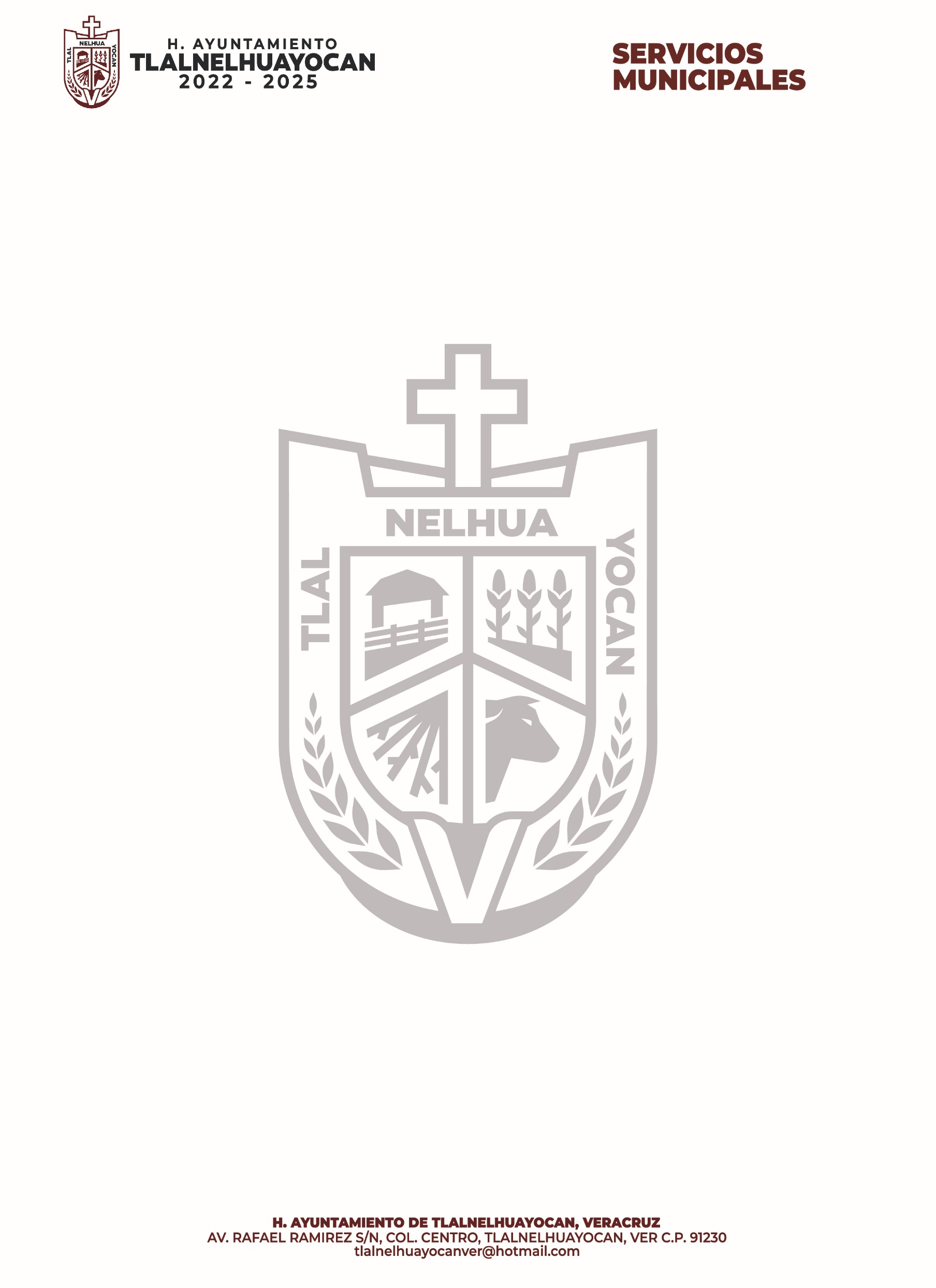 RUTA DE RECOLECCION DE BASURALUNESMIERCOLESVIERNESESPINA BLANCAPALENQUILLOSANTA CECILIAGUADALUPE VICTORIAMARTESSAN ANTONIORANCHO VIEJO MESA CHICACAPULINES CHILACAYOTETEJOCOTALJUEVESEJIDALZAMORAZACATALDOS TRANCAS SAN ANDRESXOCOTLATLAMANCAOTILPAN FATIMA